Описание светодиодных светильниковОбщая информацияСветильники предназначены для замены светильников на люминесцентных лампах мощностью 20-80 Вт и светильников с лампами накаливания мощностью 80-250 Вт. Светильники могут устанавливаться в офисных и других общественных помещениях (предприятия, учреждения, торговые центры, торговые точки и др.) на лестницах, лестничных площадках, лифтовых и подсобных помещениях, в качестве основного и дежурного освещения. Светильники легко монтируется на любую ровную поверхность.Преимущества:Низкая потребляемая мощность.Высокая энергоэффективность.Отсутствие стробоскопического эффекта (мерцания).Комфортное и равномерное освещение неутомляющее зрение.Высокий индекс цветопередачи (80 Ra).Устойчивость к перепадам электроэнергии и температуры.Стабильная сила света при отклонении напряжения в сети.Экологичность и безопасность (не содержит ртути и вредных веществ).Не требует сервисного обслуживания.Длительный срок эксплуатации (25 лет).Сравнение разных типов освещенияВысокаяТип лампы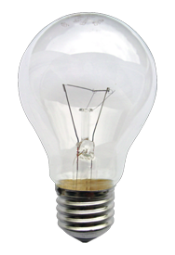 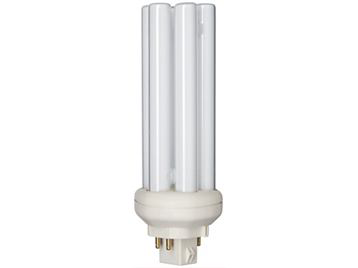 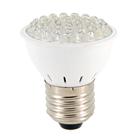 НачальнаястоимостьНизкаяСредняяВысокаяЭффективностьНизкая!!!ВысокаяВысокаяРасходы за периодэксплуатацииВысокие!!!ПриемлемыеОчень низкиеСрок службы, часыВсего 1000!!!До 10 000Более 50 000СтробоскопическийэффектМинимальныйВысокийНетСодержание ртутиНетВысокое!!!Нет